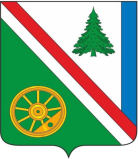 07.02.2024Г. №68РОССИЙСКАЯ ФЕДЕРАЦИЯИРКУТСКАЯ ОБЛАСТЬБРАТСКИЙ РАЙОНВИХОРЕВСКОЕ МУНИЦИПАЛЬНОЕ ОБРАЗОВАНИЕАДМИНИСТРАЦИЯПОСТАНОВЛЕНИЕО ВНЕСЕНИИ ИЗМЕНЕНИЙ В ПОСТАНОВЛЕНИЕ АДМИНИСТРАЦИИ ВИХОРЕВСКОГО ГОРОДСКОГО ПОСЕЛЕНИЯ ОТ 21.12.2023Г. №1243 «ОБ УСТАНОВЛЕНИИ РАСХОДНЫХ ОБЯЗАТЕЛЬСТВ ВИХОРЕВСКОГО ГОРОДСКОГО ПОСЕЛЕНИЯ НА РЕАЛИЗАЦИЮ МЕРОПРИЯТИЙ ПЕРЕЧНЯ ПРОЕКТОВ НАРОДНЫХ ИНИЦИАТИВ НА 2024-2026 ГОДЫ»Руководствуясь статьей 86 Бюджетного кодекса Российской Федерации, решением Думы Вихоревского муниципального образования от 08.04.2014 г. № 85 «Об утверждении Положения о  бюджетном процессе в Вихоревском городском поселении», Законом Иркутской области от 20 декабря 2023 года № 161-ОЗ «Об областном бюджете на 2024 год и на плановый период 2025 и 2026 годов», постановлением Правительства Иркутской области от 24 сентября 2018 года         № 675-пп «О формировании, предоставлении и распределении субсидий местным бюджетам из областного бюджета», постановлением Правительства Иркутской области от 14.02.2019 года № 108-пп «О предоставлении субсидий из областного бюджета местным бюджетам в целях софинансирования расходных обязательств муниципальных образований Иркутской области на реализацию мероприятий перечня проектов народных инициатив», в целях установления расходных обязательств, принимаемых на себя Вихоревским городским поселением, администрация Вихоревского городского поселенияПОСТАНОВЛЯЕТ:Внести в постановление администрации Вихоревского городского поселения от 21.12.2023г. №1243 «Об установлении расходных обязательств Вихоревского городского поселения на реализацию мероприятий перечня проектов народных инициатив на 2024-2026 годы» (далее – постановление) следующие изменения:Пункт 1 Постановления изложить в новой редакции:«1. Установить расходные обязательства Вихоревского городского поселения на реализацию мероприятий перечня проектов народных инициатив:- на 2024 год в сумме 9 395 556 (девять миллионов триста девяносто пять тысяч пятьсот пятьдесят шесть) рублей 00 коп., в том числе: за счет субсидии из областного бюджета в сумме 8 456 000 (восемь миллионов четыреста пятьдесят шесть тысяч) рублей 00 коп. и за счет средств бюджета Вихоревского городского поселения в сумме 939 556 (девятьсот тридцать девять тысяч пятьсот пятьдесят шесть) рублей 00 коп.;- на 2025 и на 2026 годы по 9 292 308 (девять миллионов двести девяносто две тысячи триста восемь) рублей 00 коп., в том числе: за счет субсидии из областного бюджета в сумме 8 456 000 (восемь миллионов четыреста пятьдесят шесть тысяч)  рублей 00 коп. и за счет средств бюджета Вихоревского городского поселения в сумме 836 308 (восемьсот тридцать шесть тысяч триста восемь) рублей 00 коп.2. Финансово-экономическому управлению администрации Вихоревского городского поселения включить в реестр расходных обязательств Вихоревского городского поселения, а также в бюджет Вихоревского городского поселения на 2024 год и на плановый период 2025 и 2026 годов расходные обязательства, указанные в п. 1 настоящего постановления.3. Настоящее постановление подлежит официальному опубликованию в информационном бюллетене Вихоревского муниципального образования.Глава администрации Вихоревского городского поселения                                                     Н.Ю. ДружининСОГЛАСОВАНО:Управляющий делами_________________/Г.А. Дударева/«____»___________2024г.Начальник ФЭУ_________________/А.Е. Золотуева«____»___________2024г.Начальник юридического отдела_________________/М.А. Ведерникова«____»___________2024г.РАССЫЛКА:1 экз. - дело 1 экз. - ФЭУ Исполнитель: О.О. Широковат. 8(3953)40-07-74